План работы преподавателя Вигант Е.Е. на период дистанционного обучения                                   (с 02.05.2020г. по 30.05 2020г.)                1 \8 кл.  (понедельник, вторник, четверг) Уроки - карточки прилагаются.Приложение: урок №17 - 18,  урок № 19 - 20.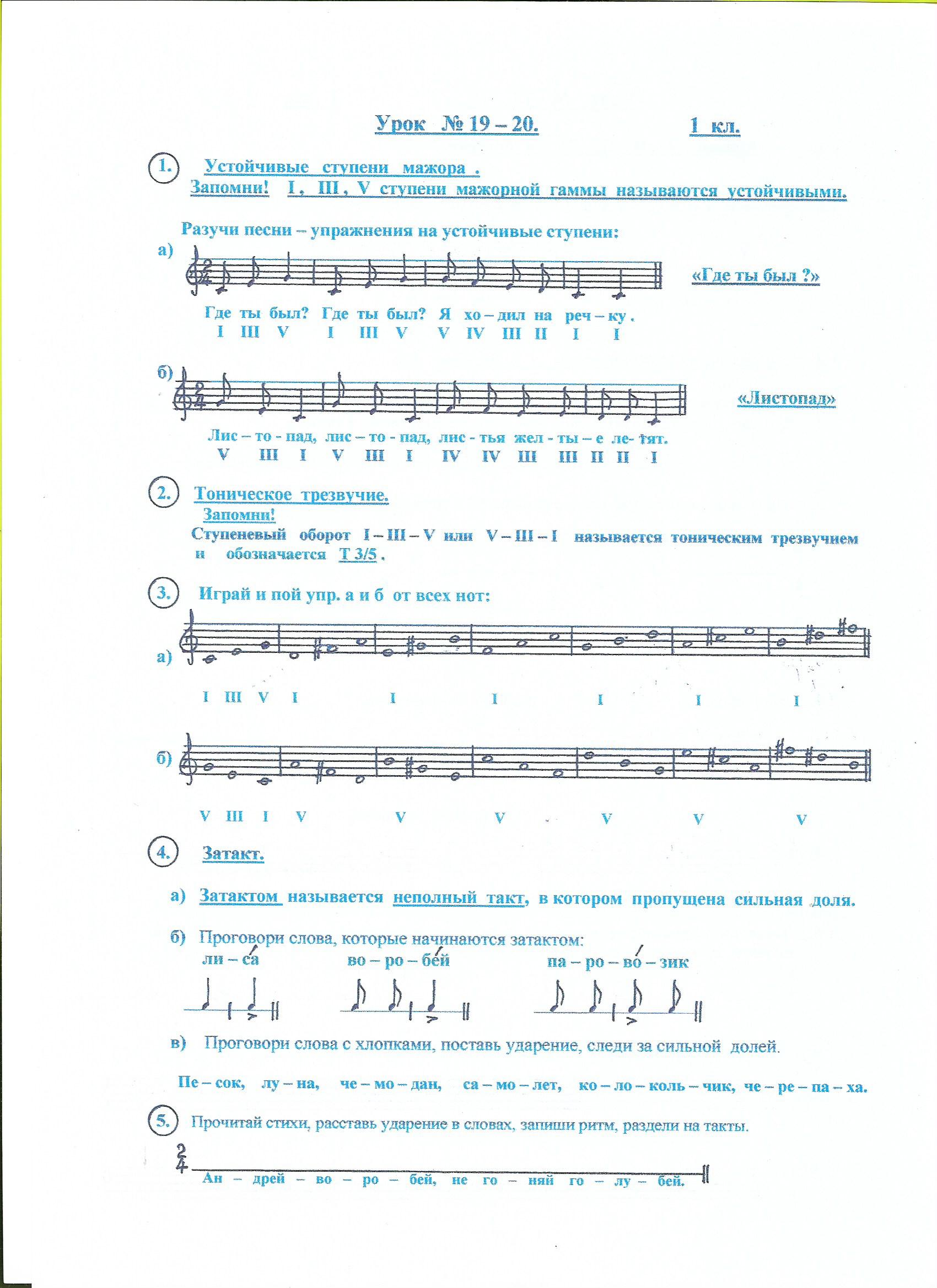 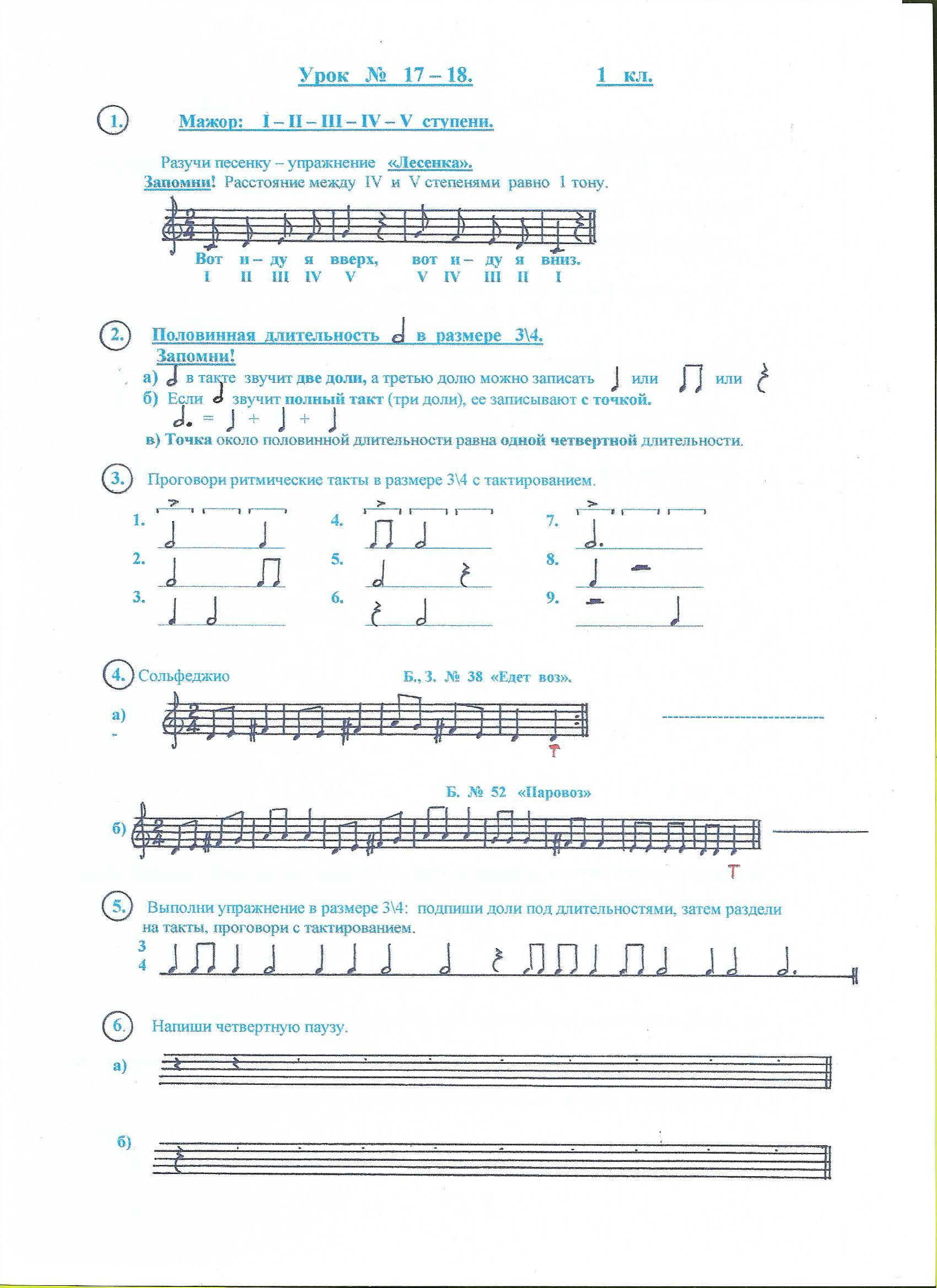  программа  ДатаКласс          Тема урока  и  описаниеСсылкиРесурсСольфеджио04.05/05.05/07.05     1Мажор: ступеневая «дорожка» I - II - III - IV - V.  Д\з,  урок №17 - 18: 1) №1 -  выучить наизусть в До мажоре с тактированием (дирижир.) Затем попробуй сыграть и спеть от звуков соль, ре, ля. Следи за мелодией, если услышишь неправильный звук, повысь его #.2) №4а, б: определи главную ноту в каждой мелодии, затем мажорную гамму. Разучи упражнения так, как в предыдущих д/з.3) №6 а, б - прописи.4) У.11 - 12: №2 -вспомни правила о половинной длительности. Повтори №4 с дирижированием.an.myz@yandex.ru  11.05/12.05/14.05Половинная длительность в размере  3/4.  Д\з,  урок №17 - 18:  1) №2: внимательно прочитай правила, выучи их.2) Упр. № 3: проговори с дирижированием в размере 3/4. 3) Упр. №5 выполни по условию.18.05/19.05/21.05Устойчивые ступени мажора.  Д\з,  урок №19 - 20: 1) №1а, б: выучи правило, затем разучи мелодии. Сравни их, определи разницу.2) №2 выучи наизусть.3) №3 а, б играй и пой. Следи за #!